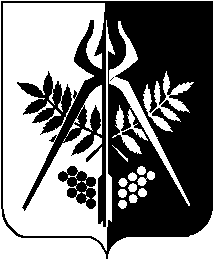 ул. 5-я Подлесная, . Ижевск, 426069, тел/факс 59-83-89, тел. 59-83-85ИНН/КПП 1831029064/183101001, e-mail:izh-ddt@udm.net, сайт: www.ddt-eduline.ru
Информационное письмоСогласно плану Управления образования Администрации города Ижевска Муниципальное бюджетное образовательное учреждение дополнительного образования Центр творческого развития «Октябрьский» организует и проводит III Городской классный час по профориентации «Инженерные специальности Института энергетики ИжГТУ» для учащихся образовательных организаций города в рамках реализации плана Городской опорной площадки «Организация системы дистанционного обучения в дополнительном образовании».Цель классного часа: познакомить будущих выпускников образовательных учреждений с инженерными специальностями в городе Ижевска, в частности на базе Института энергетики и ЖКХ  ИжГТУ.К участию в классном часе приглашаются учащиеся 8 – 11 классов образовательных учреждений города, педагоги, родители и все заинтересованные лица.Дата и время проведения: 28 февраля 2019 года в 14.00.Место проведения: альтернативный сайт МБОУ ДО ЦТР «Октябрьский» - www.ddt-eduline.ru .Режим проведения: интернет-трансляция.В классном часе примут участие:1. Представители Института энергетики и ЖКХ ФГБОУ ВО «ИжГТУ им.М.Т.Калашникова».2. Специалисты филиала «Удмуртский ПАО «Т Плюс», МУП «Ижводоканал» г.Ижевска.Условия участия в классном часе в дистанционном режимеДля участия в городском классном часе необходимо в день проведения мероприятия зайти на альтернативный сайт МБОУ ДО ЦТР «Октябрьский» - www.ddt-eduline.ru, пройти предварительную регистрацию (до начала трансляции) по предлагаемой форме и проследовать по ссылке для просмотра трансляции.Ориентировочное время трансляции – 20-25 минут.Технические требования: Интернет со скоростью не менее 1МБит/с, Интернет–браузер с наличием проигрывателя Flash Player (для проверки работы проигрывателя Flash Player на вашем компьютере можно использовать воспроизведение ролика на сервисе YouTube). Классный час проводится бесплатно.По вопросам участия обращаться по тел. 8 (3412) 59-83-85 – Кабанова Альбина Николаевна.